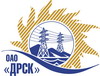 Открытое акционерное общество«Дальневосточная распределительная сетевая  компания»ПРОТОКОЛ ПЕРЕТОРЖКИОткрытый запрос предложений  на право заключения договора: лот № 1 «Оформление документов о правах на земельные участки по объектам ТП до 15 кВт»; лот № 2  «Оформление документов о правах на земельные участки по объектам ТП до 150 кВт для нужд филиала «Приморские электрические сети» 	Закупка проводится согласно ГКПЗ 2014г. раздела  2.1.1 «Услуги КС»  № 2636,2637  на основании указания ОАО «ДРСК» от  27.10.2014 г. № 269.Плановая стоимость закупки:  лот 1-750 000,00 руб. без НДС;лот 2- 1 922 720,00 руб. без НДС.Форма голосования членов Закупочной комиссии: очно-заочная.ПРИСУТСТВОВАЛИ: два члена постоянно действующей Закупочной комиссии 2-го уровня. ВОПРОСЫ ЗАСЕДАНИЯ ЗАКУПОЧНОЙ КОМИССИИ:В адрес Организатора закупки поступило 1 (одно) предложение на участие в  процедуре переторжки.Процедура переторжки проходила в заочной форме.Дата и время начала процедуры вскрытия конвертов с заявками на участие в закупке: 11:00 часов благовещенского времени 05.12.2014 г Место проведения процедуры вскрытия конвертов с заявками на участие в закупке: 675000, г. Благовещенск, ул. Шевченко 28, каб. 244.В конвертах обнаружены заявки следующих Участников закупки:РЕШИЛИ:Утвердить протокол переторжкиОтветственный секретарь Закупочной комиссии 2 уровня  ОАО «ДРСК»                       		     О.А. МоторинаТехнический секретарь Закупочной комиссии 2 уровня  ОАО «ДРСК»                           	 Е.Ю. Коврижкина            № 643/УКС-Пг. Благовещенск05 декабря 2014 г.№п/пНаименование Участника закупки и его адресЦена предложения за единицу, руб. без НДС до переторжки, руб. без НДСЦена предложения за единицу, руб. без НДС после переторжки, руб. без НДСлот № 1 «Оформление документов о правах на земельные участки по объектам ТП до 15 кВт»лот № 1 «Оформление документов о правах на земельные участки по объектам ТП до 15 кВт»лот № 1 «Оформление документов о правах на земельные участки по объектам ТП до 15 кВт»лот № 1 «Оформление документов о правах на земельные участки по объектам ТП до 15 кВт»ООО «РосГСК»г. Владивосток, ул. Калинина, 49 «А»63 607,20  56 124,00ООО «Землемер»г. Уссурийск, ул. Володарского, 8658 549,80не поступилалот № 2  «Оформление документов о правах на земельные участки по объектам ТП до 150 кВтлот № 2  «Оформление документов о правах на земельные участки по объектам ТП до 150 кВтлот № 2  «Оформление документов о правах на земельные участки по объектам ТП до 150 кВтлот № 2  «Оформление документов о правах на земельные участки по объектам ТП до 150 кВтООО «РосГСК»г. Владивосток, ул. Калинина, 49 «А»63 607,20  56 124,00ООО «Землемер»г. Уссурийск, ул. Володарского, 8658 549,80не поступила